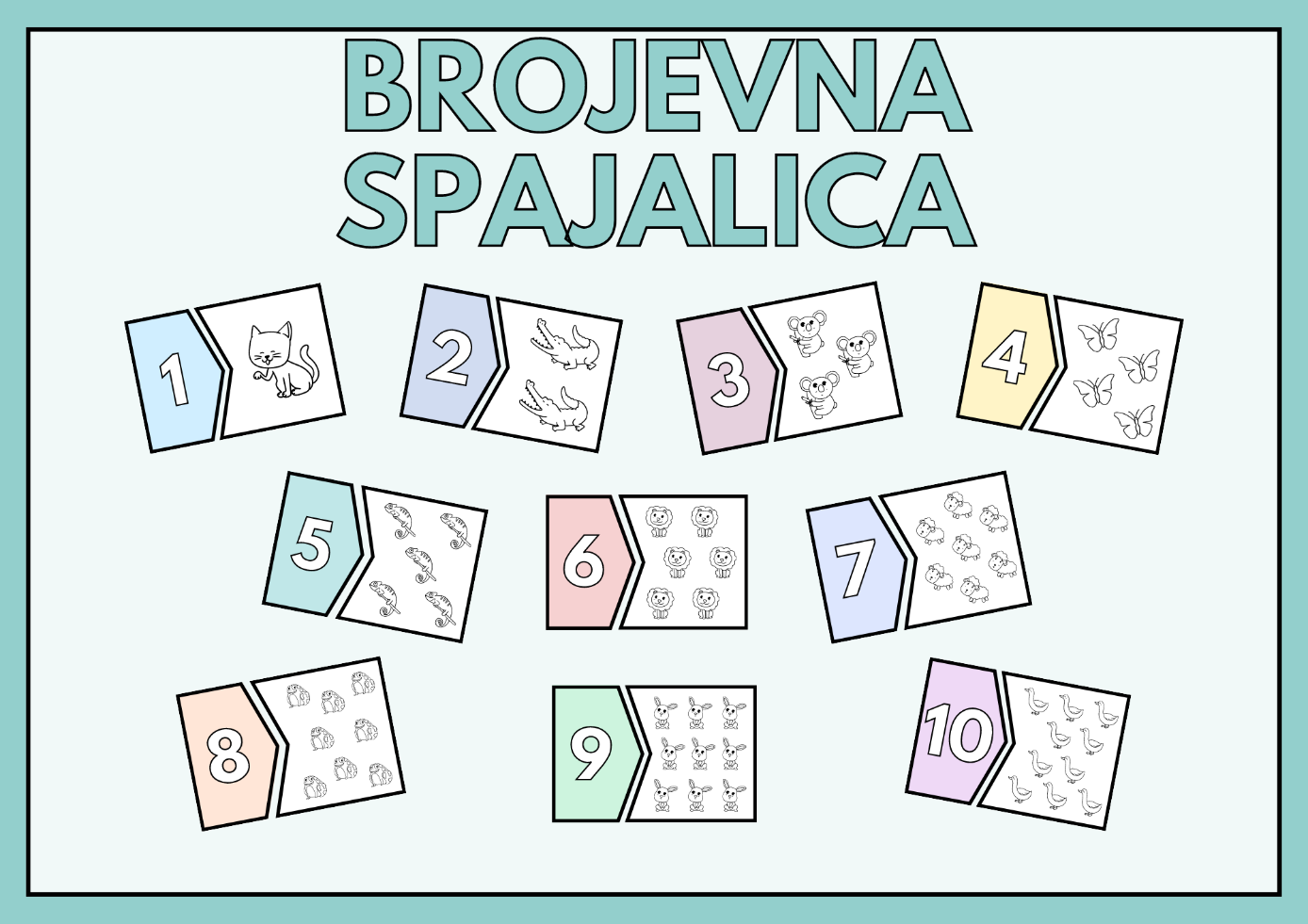 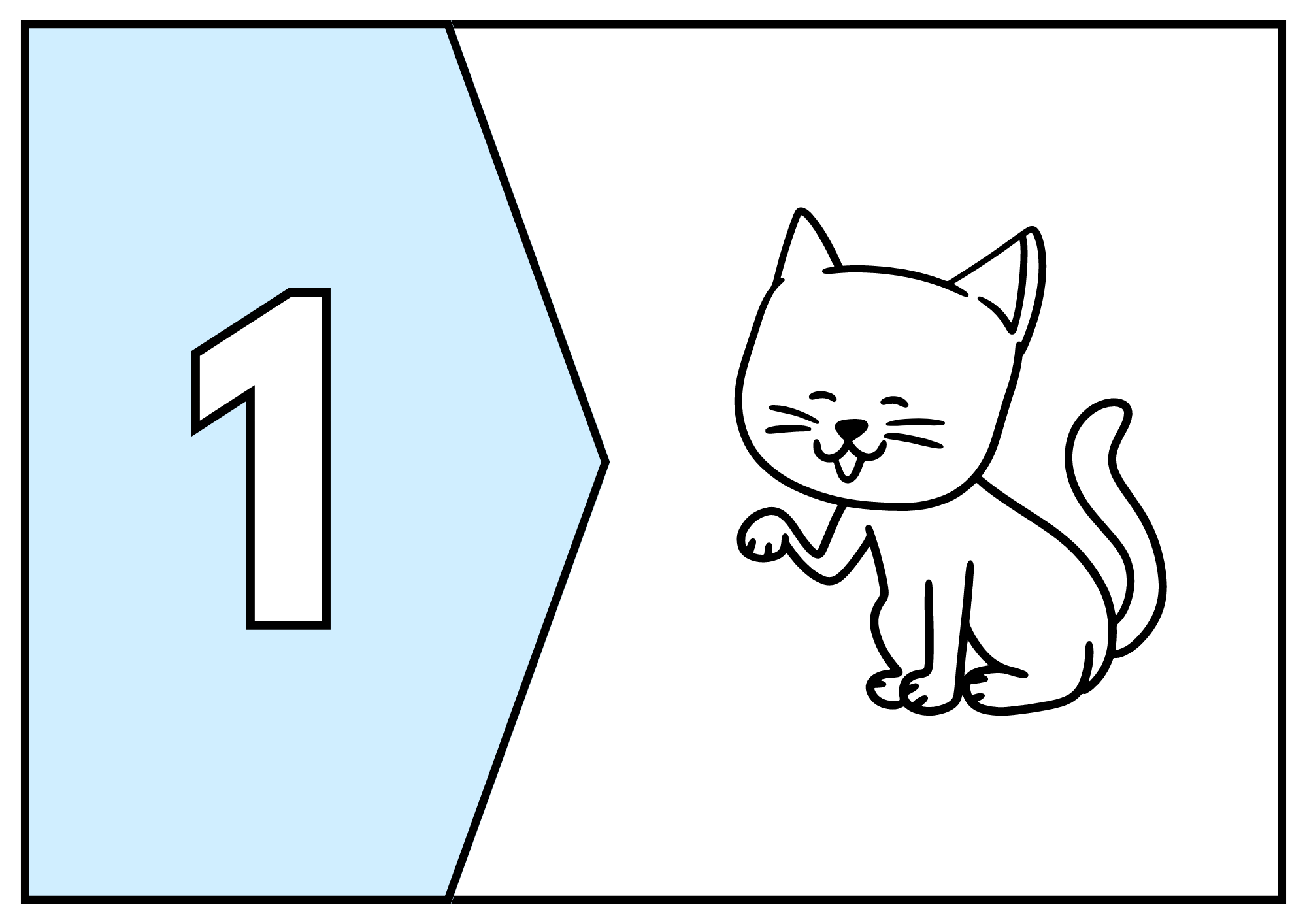 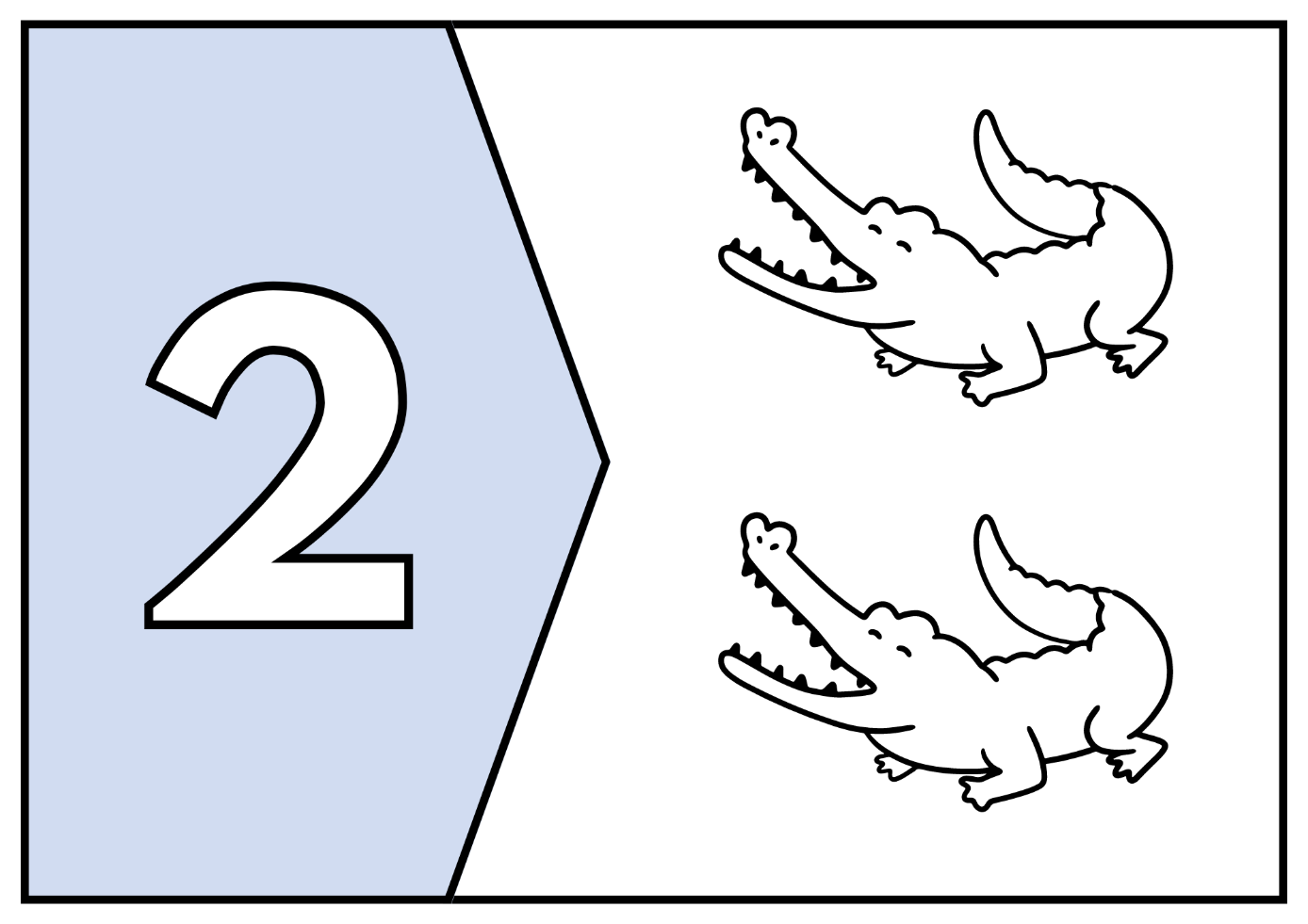 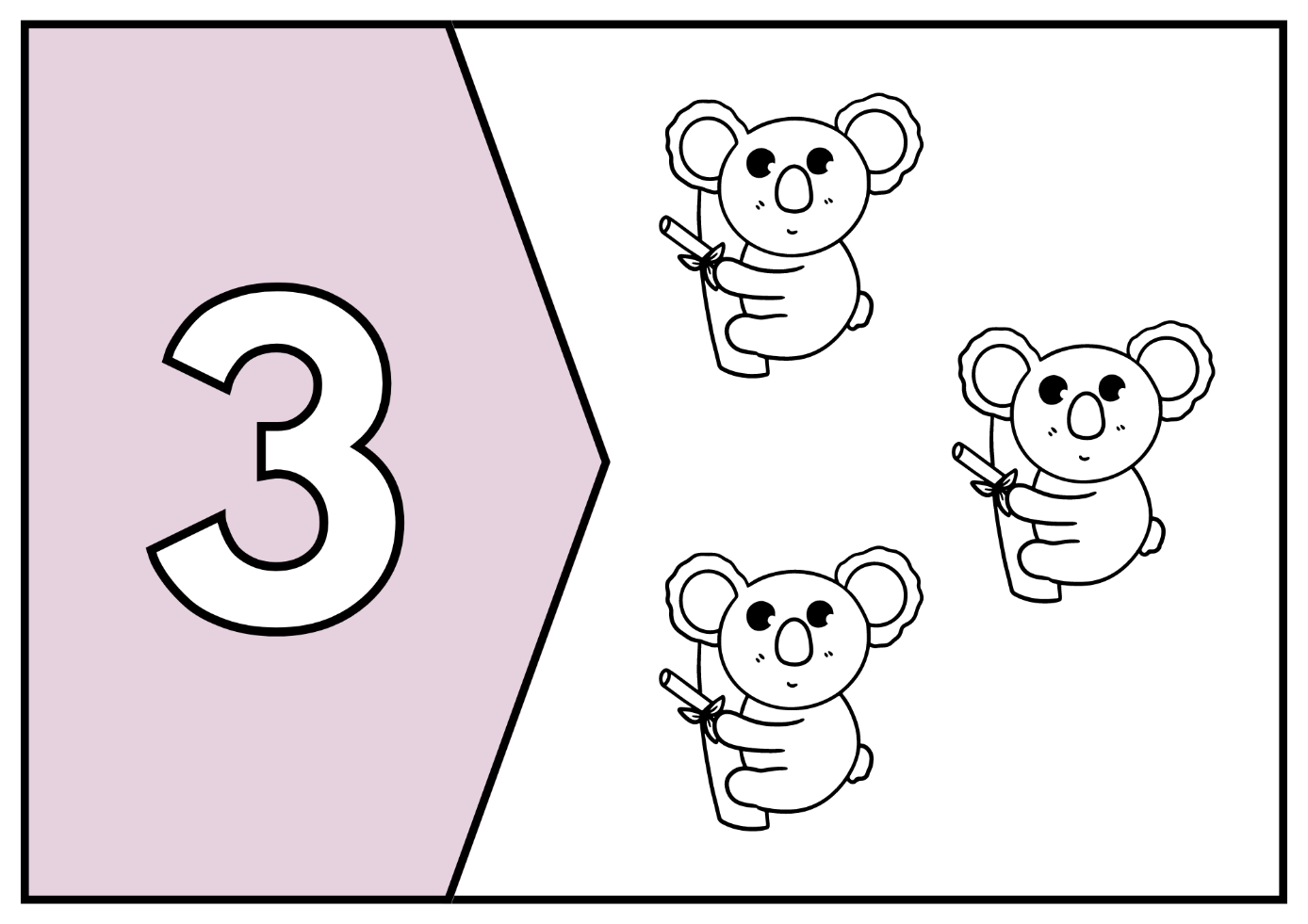 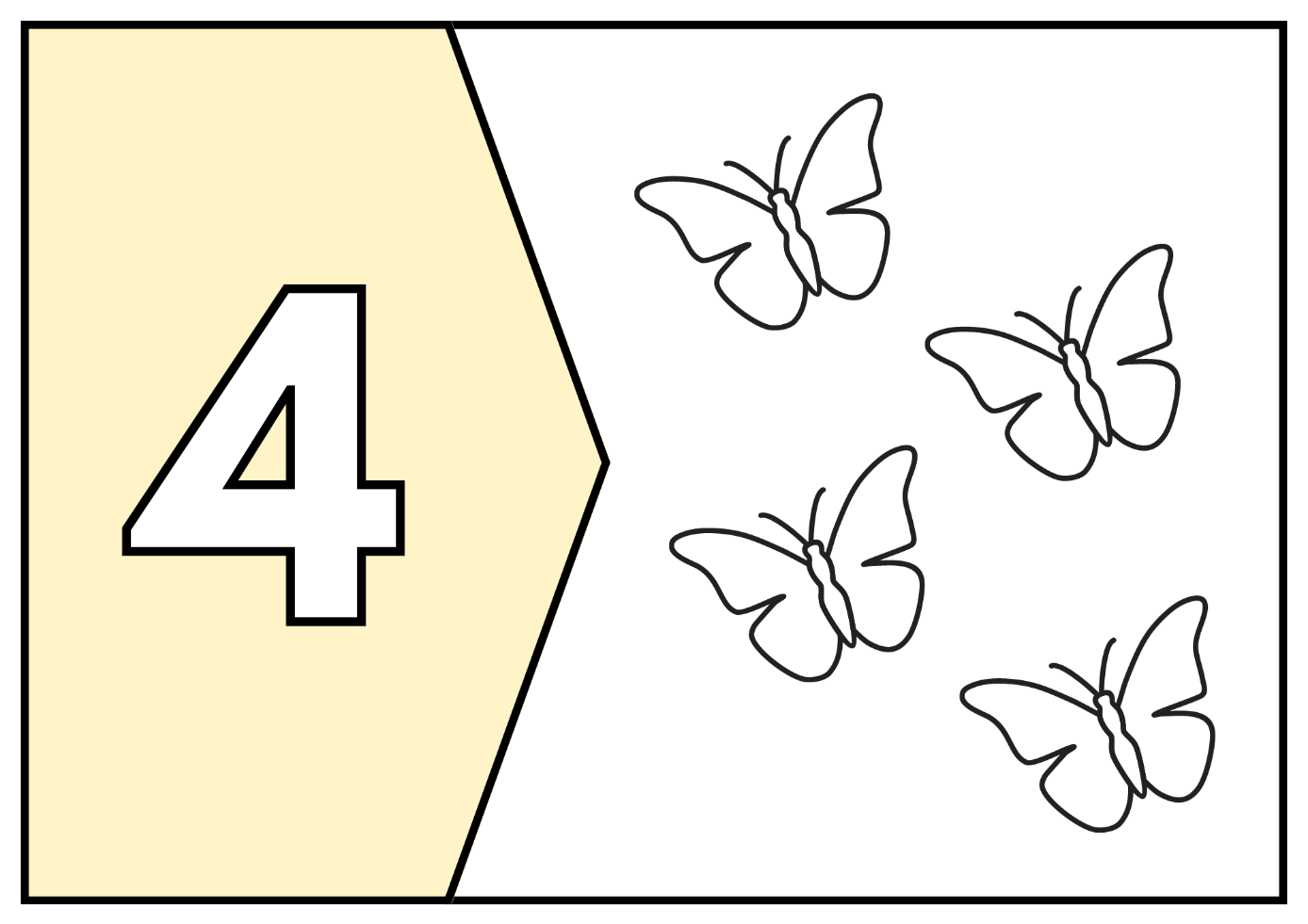 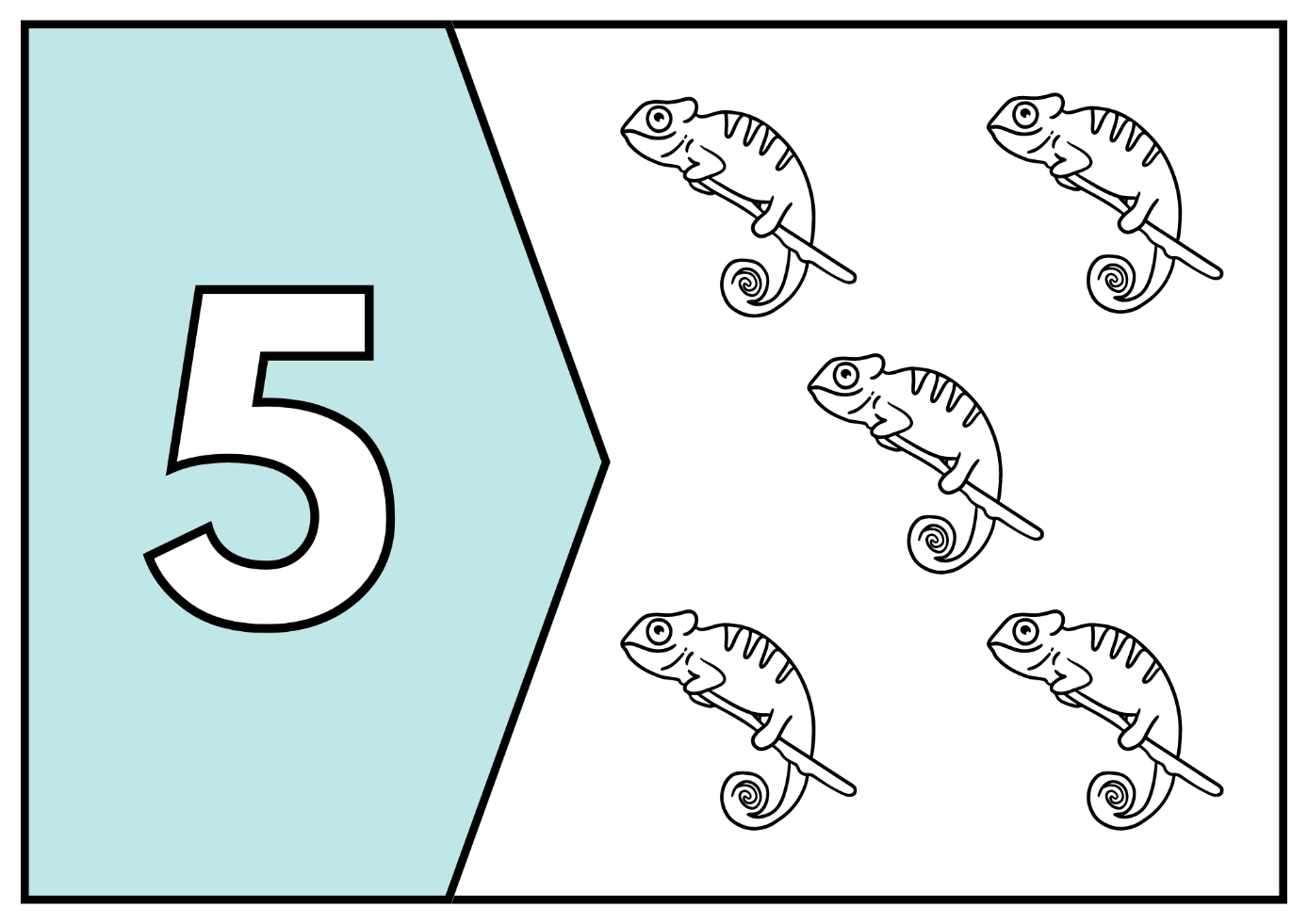 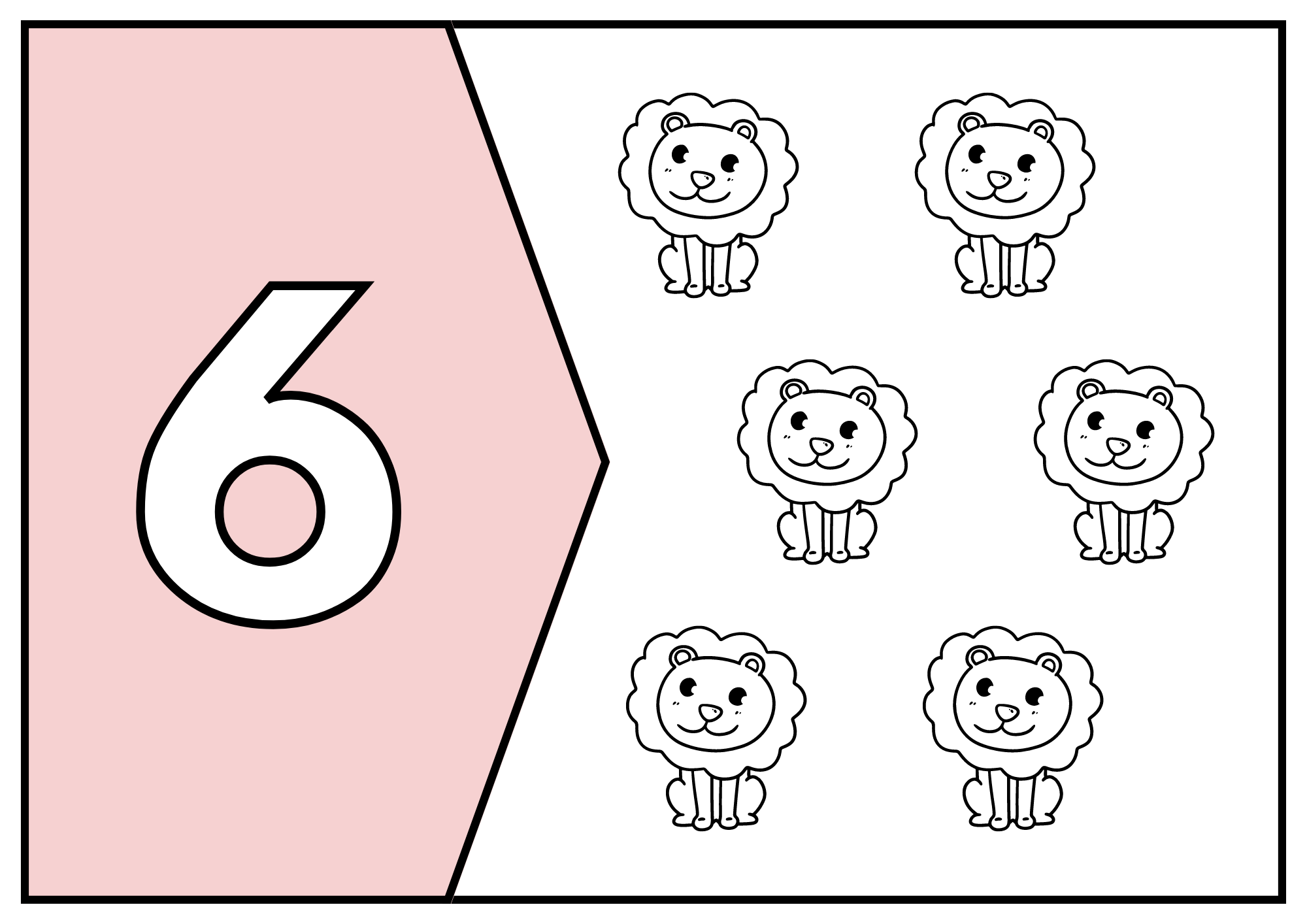 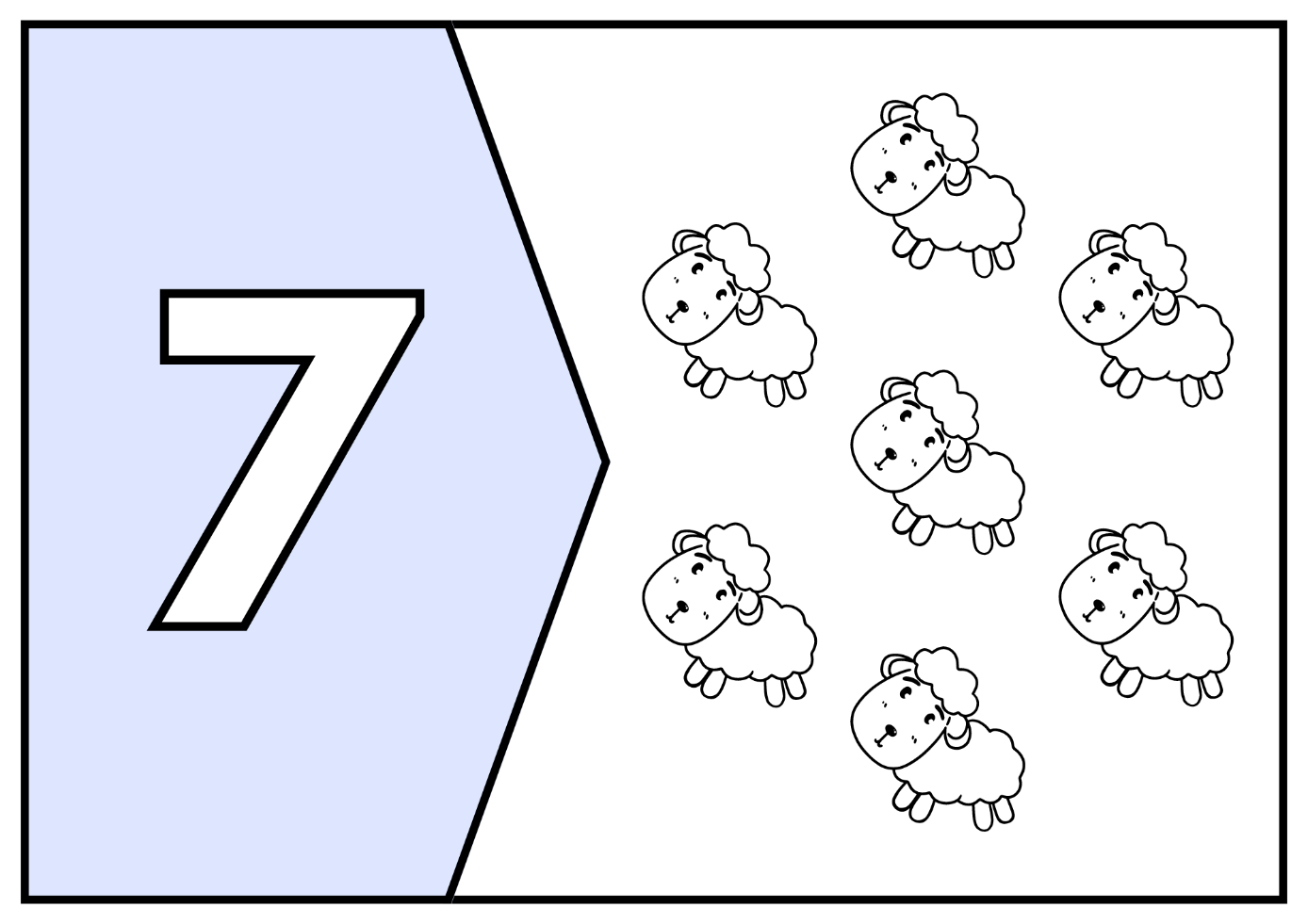 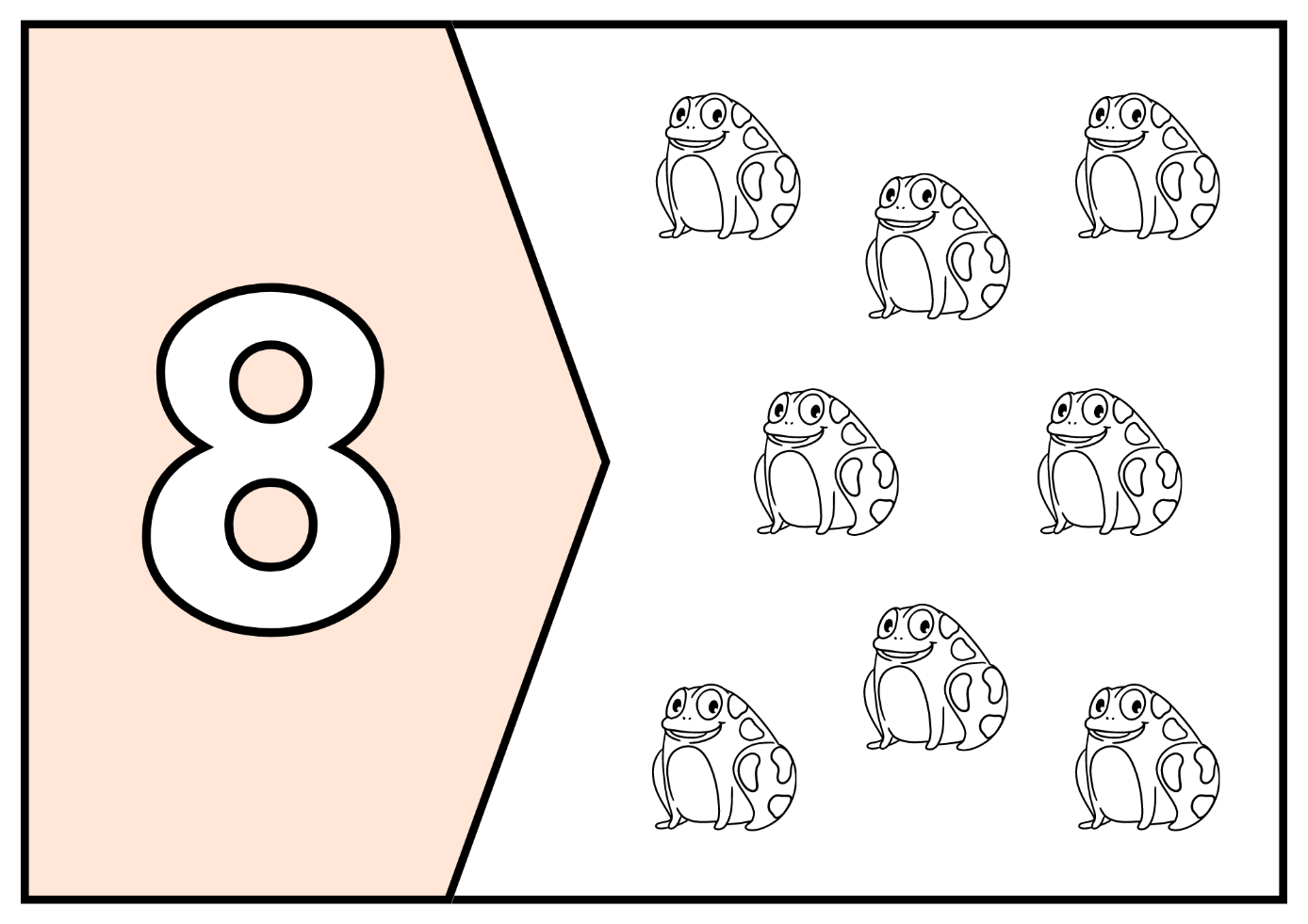 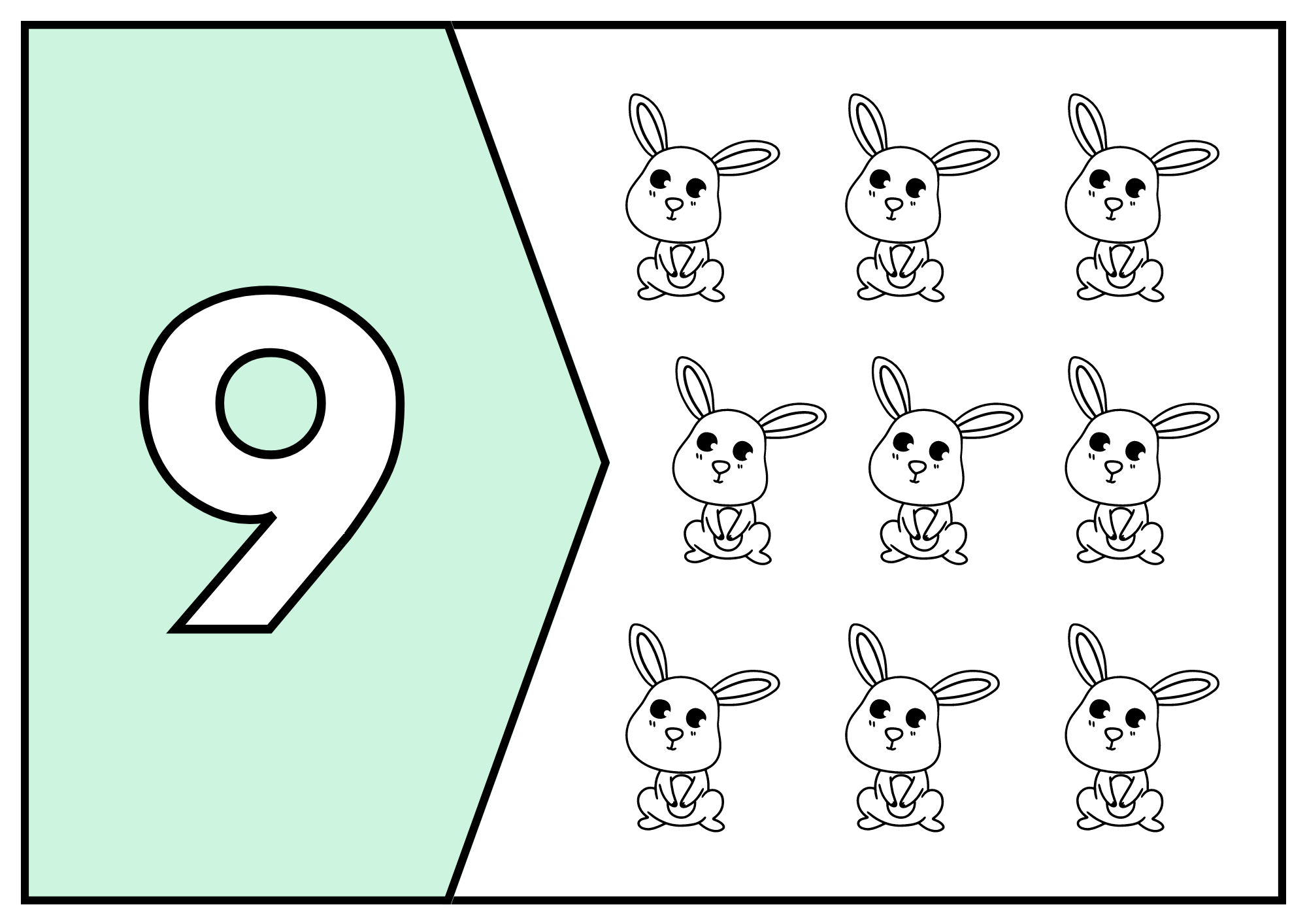 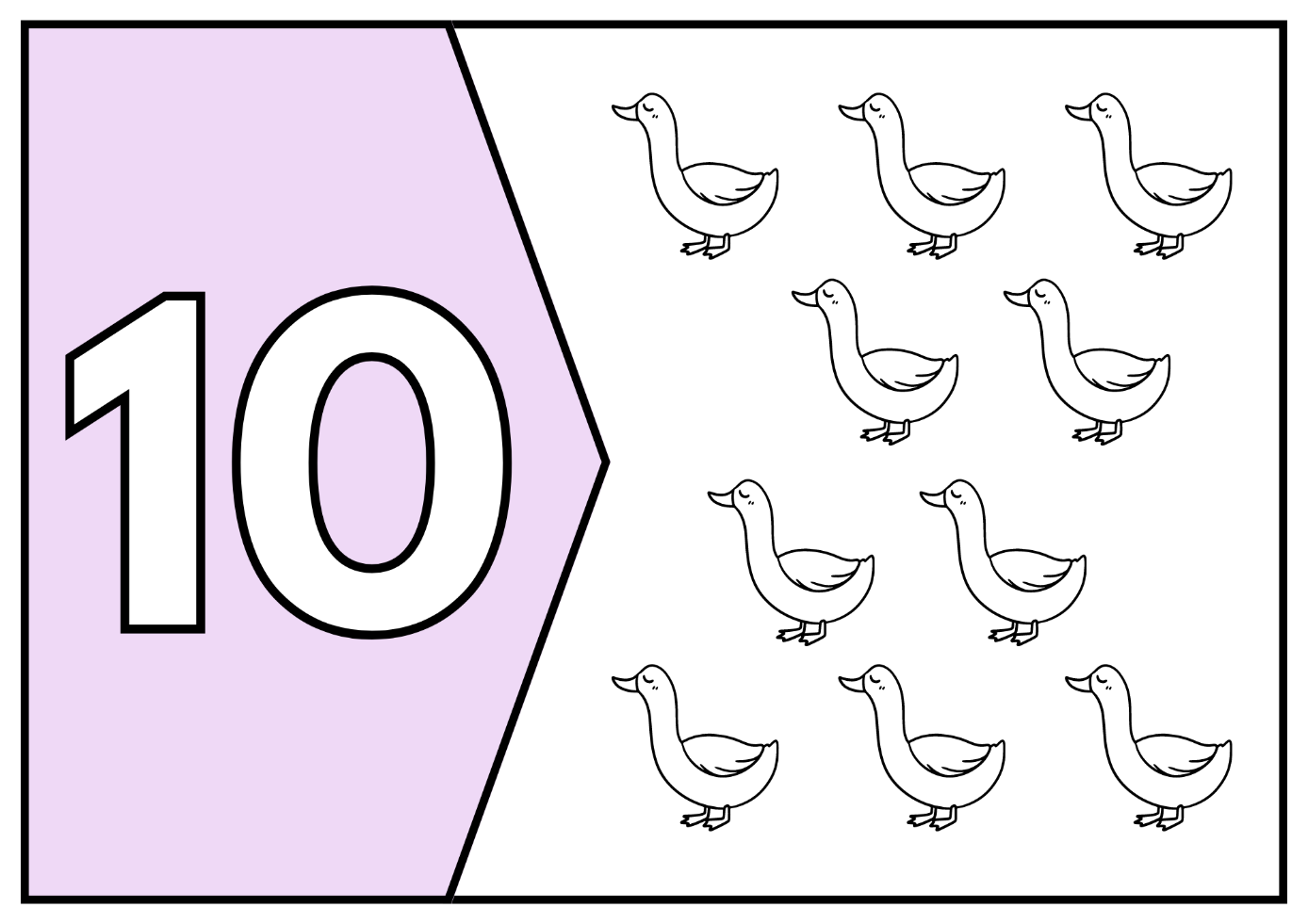 ZADATAK: SPOJI BROJ SA SKUPOM KOJI ONA PREDSTAVLJA. IZRADI VLASTITU BROJEVNU SLAGALICU S PRIJATELJIMA IZ RAZREDA. 